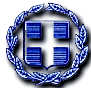 EΛΛΗΝΙΚΗ ΔΗΜΟΚΡΑΤΙΑ ΥΠΟΥΡΓΕΙΟ ΥΓΕΙΑΣ                                         Κέρκυρα 26/01/2024                                                                       6η Υγειονομική Περιφέρεια                                                                       Αρ. Πρωτ..: 2192Πελοποννήσου, Ιονίων Νήσων, Ηπείρου και Δυτικής ΕλλάδαςΓΕΝΙΚΟ ΝΟΣΟΚΟΜΕΙΟ ΚΕΡΚΥΡΑΣ «ΑΓΙΑ ΕΙΡΗΝΗ»ΤΜΗΜΑ ΠΡΟΜΗΘΕΙΩΝ Πληροφορίες:. Μ. ΒλάσσηΤΗΛ. 26613-60466/60641 e-mail: m.vlassi@gnkerkyras.grΤαχ. Δ/νση :ΕΘΝΙΚΗΣ ΠΑΛΑΙΟΚΑΣΤΡΙΤΣΑΣΠΕΡΙΟΧΗ ΚΟΝΤΟΚΑΛΙ, ΚΕΡΚΥΡΑ Τ.Κ.:49100ΠΕΡΙΛΗΨΗ ΔΙΑΚΗΡΥΞΗΣ 01 /2024Το Γενικό Νοσοκομείο Κέρκυρας προκηρύσσει Δημόσιο Ανοικτό Πλειοδοτικό Διαγωνισμό, με σφραγισμένες προσφορές και την συνέχιση αυτού με Δημοπρασία με προφορικές προσφορές μέχρι αναδείξεως του τελευταίου πλειοδότη, ο οποίος θα πραγματοποιηθεί στο Αμφιθέατρο του Νοσοκομείου (Εθνική οδός Κέρκυρας – Παλαιοκαστρίτσας Περιοχή ΚΟΝΤΟΚΑΛΙ Κέρκυρας – Ισόγειο κτιρίου) στις 28 Φεβρουαρίου 2024 ημέρα Τετάρτη και ώρα 12:00 μ.μ. για την ανάδειξη αναδόχου – ων εκμετάλλευσης ενός (1) ισόγειου ακινήτου- καταστήματος, ιδιοκτησίας του Γενικού Νοσοκομείου Κέρκυρας, με χρονικό διάστημα εκμίσθωσης το ένα (1) έτος, με δυνατότητα παράτασης της εκμίσθωσης για ένα (1) συν ένα (1) επιπλέον έτη, με μέγιστη διάρκεια εκμίσθωσης τα τρία (3) έτη. Καταληκτική ημ/νία και ώρα κατάθεσης των προσφορών: 26η Φεβρουαρίου 2024 ημέρα Δευτέρα και ώρα 14:00 μ.μ στο Πρωτόκολλο του Γ. Ν. Κέρκυρας. Λεπτομέρειες της προκήρυξης μπορούν οι ενδιαφερόμενοι να ζητούν από το Γραφείο Προμηθειών του Νοσοκομείου όλες τις εργάσιμες ημέρες και ώρες 12.00 – 14.00 και στα τηλέφωνα : 26613-60466 / 641Το πλήρες κείμενο της Διακήρυξης είναι διαθέσιμο στη ΔΙΑΥΓΕΙΑ, στην ιστοσελίδα του Γενικού Νοσοκομείου Κέρκυρας (www.gnkerkyras.gr) καθώς και στο Κ.Η.Μ.Δ.Η.Σ. Πιθανές διευκρινήσεις επί της Διακηρύξεως θα αναρτώνται στους ανωτέρω ιστότοπους.AKINHTΟΗ ΔΙΟΙΚΗΤΡΙΑΤΟΥ Γ.Ν. ΚΕΡΚΥΡΑΣ «ΑΓΙΑ ΕΙΡΗΝΗ»ΑΔΑΜΑΝΤΙΑ ΕΓΓΛΕΖΟΠΟΥΛΟΥΑ/ΑΔ/ΝΣΗ ΑΚΙΝΗΤΟΥΠΕΡΙΓΡΑΦΗ ΑΚΙΝΗΤΟΥΤΙΜΗ ΕΚΚΙΝΗΣΗΣ ΣΕ ΕΥΡΩ1Ευγ. Βουλγάρεως 54 & Μοντζενίγου 1, Ανουτσιάτα ΚΕΡΚΥΡΑΙσόγειο ακίνητο, συνολικό εμβαδόν υπάρχουσας δόμησης 10,8 τμ1.198,60 ευρώ